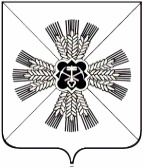 КЕМЕРОВСКАЯ ОБЛАСТЬ АДМИНИСТРАЦИЯ ПРОМЫШЛЕННОВСКОГО МУНИЦИПАЛЬНОГО ОКРУГАПОСТАНОВЛЕНИЕот «22» апреля 2022  г. № 595-Ппгт. ПромышленнаяО внесении изменений в постановление администрации Промышленновского муниципального округа от 14.04.2022 № 539-П                 «О проведении публичных слушаний по изменению правил землепользования и застройки Тарабаринского, Титовского сельских поселений, утвержденных решением Совета народных депутатов Промышленновского муниципального района от 25.10.2018 № 10,                                            в части внесения изменений в градостроительные регламенты, установленных для конкретных территориальных зон»На основании Федерального закона от 06.10.2003 № 131-ФЗ «Об общих принципах организации местного самоуправления в Российской Федерации», статьями 5.1, 31 Градостроительного кодекса Российской Федерации, Устава муниципального образования Промышленновский муниципальный округ Кемеровской области – Кузбасса:1. Внести следующие изменения в постановление администрации Промышленновского муниципального округа от 14.04.2022 № 539-П                 «О проведении публичных слушаний по изменению правил землепользования и застройки Тарабаринского, Титовского сельских поселений, утвержденных решением Совета народных депутатов Промышленновского муниципального района от 25.10.2018 № 10,                                            в части внесения изменений в градостроительные регламенты, установленных для конкретных территориальных зон»:1.1. Утвердить состав комиссии по организации и проведению публичных слушаний по проекту, согласно приложению № 1 к настоящему постановлению.2. Разместить настоящее постановление на официальном сайте администрации Промышленновского муниципального округа                                      в сети Интернет, опубликовать в газете «Эхо».3. Контроль за исполнением настоящего постановления возложить                    заместителя главы Промышленновского муниципального округа – начальника Управления по жизнеобеспечению и строительству администрации Промышленновского муниципального округа А.А. Зарубина.4.  Постановление вступает в силу со дня подписания.Исп. Ю.А. КрыловаТел. 74734СОСТАВ комиссии по организации и проведению публичных слушаний по изменению правил землепользования и застройки Тарабаринского, Титовского сельских поселений, утвержденных решением Совета народных депутатов Промышленновского муниципального района                      от 25.10.2018 № 10, в части внесения изменений в градостроительные регламенты, установленных для конкретных территориальных зонПредседатель комиссииЗаместитель председателя комиссииСекретарь комиссииЧлены комиссии3ГлаваПромышленновского муниципального округаС.А. ФедарюкПриложение № 1к постановлению администрации Промышленновского муниципального округаот «22» апреля 2022 г. № 595-ПЗарубин Артем Анатольевич  - заместитель  главы Промышленновского муниципального округа - начальник Управления по жизнеобеспечению и строительству администрации Промышленновского муниципального округаЗарубина Анастасия Александровна  - заместитель  главы Промышленновского муниципального округаКрылова Юлия Анатольевна   - начальник отдела по архитектуре                           и градостроительству администрации Промышленновского муниципального округаУдовиченко Наталья Викторовна- председатель Комитета по управлению муниципальным имуществом администрации Промышленновского муниципального округаКрюков Олег Борисович - начальник отдела сельского хозяйства администрации Промышленновского муниципального округаДзалбо Константин Валерьевич- начальник отдела ГО, ЧС                                         и мобилизационной подготовки администрации Промышленновского муниципального округаПолшкова Наталья Валерьевна- начальник Тарабаринского  территориального отдела Управления                                        по жизнеобеспечению и строительству администрации Промышленновского муниципального округаКорешкова Наталья Александровна- начальник Титовского  территориального отдела  Управления                                        по жизнеобеспечению и строительству администрации Промышленновского муниципального округаШевченко Владимир Витальевич- начальник филиала Промышленновского РЭС ПО ЦЭС филиала ПАО «МРСК Сибири» - «Кузбассэнерго - РЭС»                       (по согласованию)Минаков Александр Сергеевич- генеральный директор ООО «ПКС» (по согласованию)Виданов Николай Владимирович- директор филиала «Энергосеть»                           пгт. Промышленная ОАО «КЭнК» (по согласованию)Окс Евгений Иванович- руководитель Управления Федеральной службы по надзору в сфере защиты прав потребителей и благополучия человека по Кемеровской области – Кузбассу                          (по согласованию)Тюрина Ольга Анатольевна- руководитель Управления Федеральной службы государственной регистрации, кадастра и картографии по Кемеровской области - Кузбассу (по согласованию)Шульгин Алексей Ювенальевич- начальник Главного управления МЧС России по Кемеровской области - Кузбассугенерал-майор внутренней службы                     (по согласованию)Юдина Анна Николаевна- министр культуры и национальной политики Кузбасса (по согласованию)Заместитель главы Промышленновского муниципального округа                     - начальник Управления по жизнеобеспечению и строительству администрации Промышленновского муниципального округаА.А. Зарубин 